MINISTÉRIO DA EDCUAÇÃO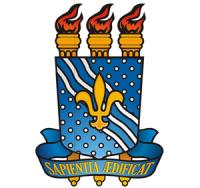 UNIVERSIDADE FEDERAL DA PARAÍBAPRÓ-REITORIA DE ADMINISTRAÇÃO	JUSTIFICATIVA PARA SOLICITAÇÃO FORA DO PRAZO LEGALO Gestor do Recurso dessa Unidade, no uso de suas atribuições legais, vem por meio deste justificar a solicitação de pagamento de diárias e/ou passagens fora do prazo legal pelos motivos a seguir expostos: ____________________________________AUTORIDADE CONCEDENTE(NOME E SIAPE)Proposto:Roteiro da Viagem:Período:JUSTIFICATIVAJUSTIFICATIVA